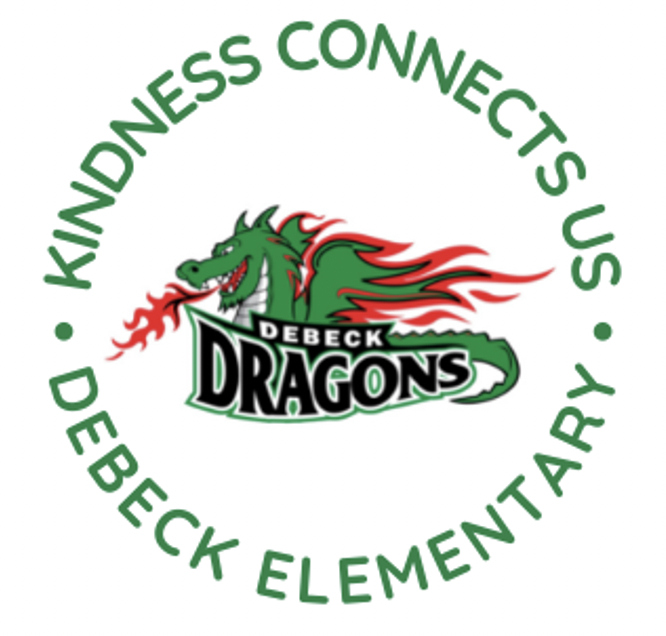 L. Schwartz - Principal C. Anderson – Vice Principal________________________________________________________________________________________________________________Week-At-A-GlanceFeb. 5th- Feb. 9th, 2024Highlights For Next Week Include:SCHOOL NEWS	Breakfast Club- There will be no breakfast club next Friday, February 9th.	Our Breakfast Club schedule until Spring Break is:	February 23rd	March 1st and 8th Spirit Days- Our Student Leadership/Connection Crew are planning some upcoming Spirit Days for everyone.Fri. Feb. 9th- Hat DayWed. Feb 28th- Pink Shirt DayFri. Mar. 1st- Sports Team/Sports WearFri. Mar. 8th- Decades Day- Come dressed in clothes from the 80s, 90s or 2000sFri. Mar. 14th- PJ DayFamily Conferences and Early Dismissal Days- Students at DeBeck will have two early dismissal days (1:45 PM) on February 14th and 15th to give teachers an opportunity to meet with families for parent/teacher conferences.  A reminder that Term 2 Report Cards (Learning Updates) go home to families on April 26th this year and not in March as they have in previous years.  We recommend that you take this opportunity to meet with your child’s teacher to receive a learning update and an update on their progress.Seismic UpdateToday, the Minister of Education, Rachna Singh was at DeBeck, along with district senior staff, school trustees and some members of parliament.  They were at DeBeck to announce the beginning of our seismic upgrade project.  Thank you to Finn Strong and Nick Wong for opening the event with a land acknowledgement and to Poonam Kaler for saying a few words on behalf of the parent community.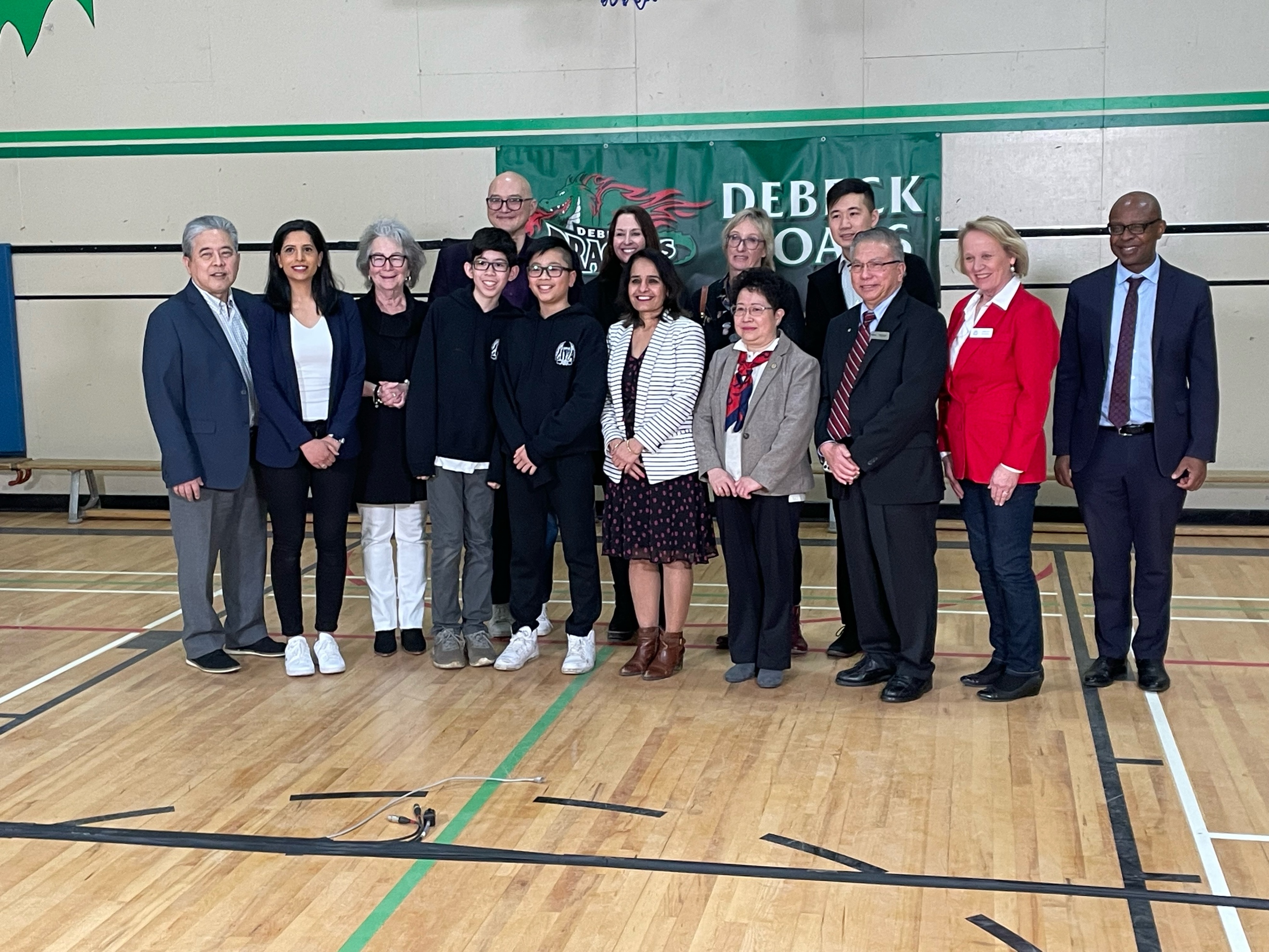 Grade 7 Donut Sales-Krispy Kreme donuts ON SALE FRIDAY Feb. 9th Where:  At the front of the school (if raining, inside the front door)Time: 2:45pmFirst come first serve. Cash only please! $15 for a box of 12 donuts.All money raised goes towards grade 7 year end activities.DISTRICT NEWSSummer Learning 2024 general information is here! 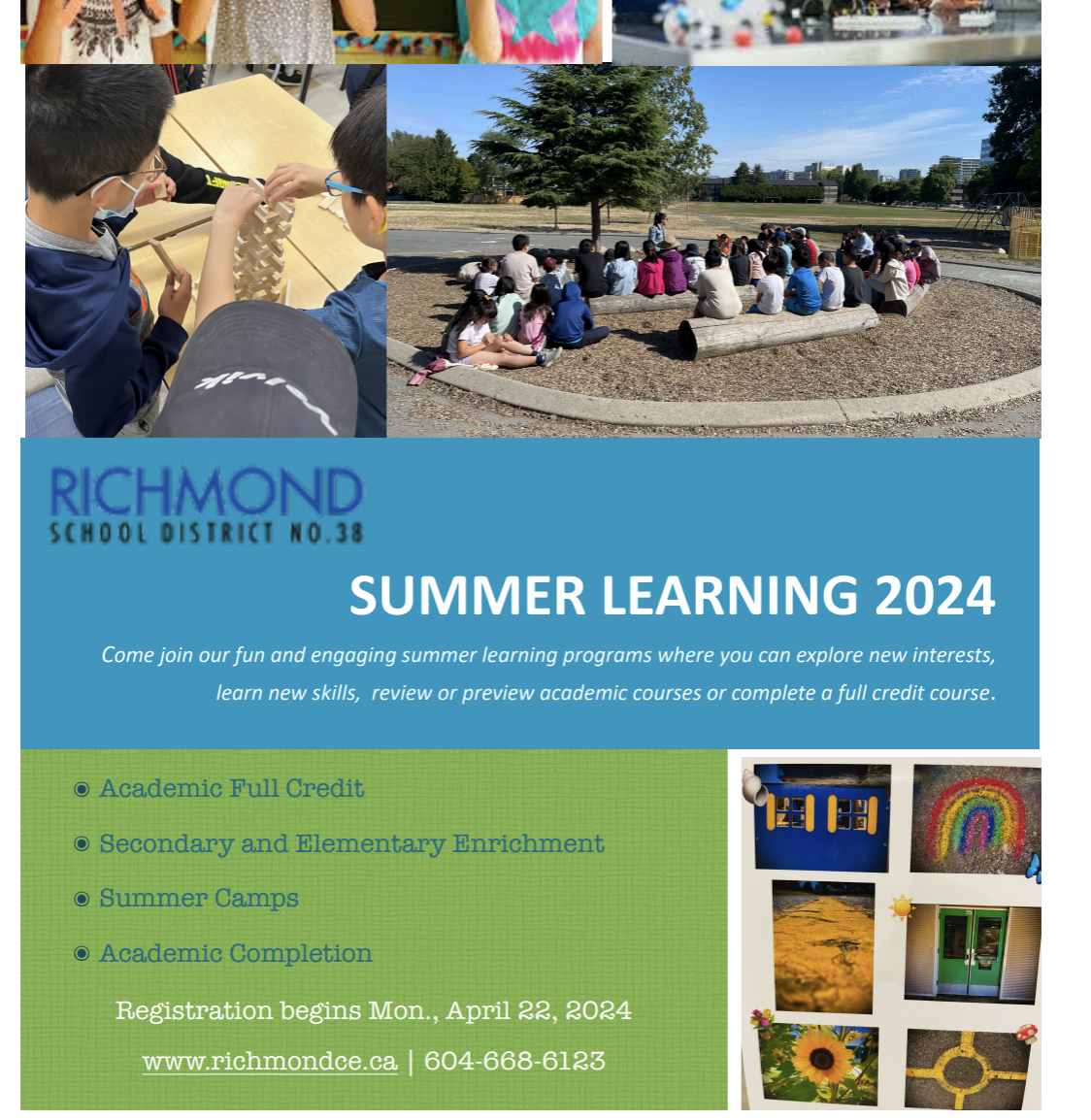 Come join our fun and engaging summer learning programs where you can explore new interests, learn new skills, review, or preview academic courses or complete a full credit course. Registration begins in April for most courses.  Please the attachment to this email for more information.CITY OF RICHMOND NEWS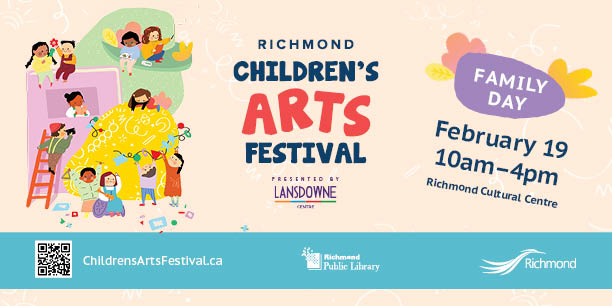 PAC CORNEROrder Hot Lunch online here Munchalunch.com for the winter session! ​Please note that popcorn has an ordering deadline of 3 weeks prior, unlike the other lunches (1 week).February PAC Meeting on Zoom at 6:30 PM on Thu. Feb. 8thJoin Zoom Meeting
https://us06web.zoom.us/j/81560621898?pwd=an4e2opjOBQ5TngySVw7P22jsCxlzA.1

Meeting ID: 815 6062 1898
Passcode: DeBeckUPCOMING EVENTSFEBRUARY12	PAC Hot Lunch Day- Sushi Lovers14	Early Dismissal @ 1:45 PM for Student/Family/Teacher Conferences15	Early Dismissal @ 1:45 PM for Student/Family/Teacher Conferences16	Professional Development Day- Students do not attend.21	PAC Recess Snack- Kernels Popcorn21 	Gr. 6/7 Boys Basketball @ Maple Lane (parent drivers needed)22	Gr. 6/7 Girls Basketball vs Maple Lane (Home game)22	Gr. 6/7 Boys Basketball @ McKinney (parent drivers needed)23	Breakfast Club @ 7:45 AM26	PAC Hot Lunch- Taco Luis28	Pink Shirt Day- AssemblyMARCH4	PAC Hot Lunch- Pizza and Booster Juice6	Gr. 6/7 Girls Basketball vs Errington (Home game)7	Gr. 6/7 Boys Basketball vs. Maple Lane (Home game)7	PAC Meeting @ 6:30 PM on Zoom11	PAC Hot Lunch KFC13	Gr. 6/7 Girls Basketball @ Wowk (Parent Drivers needed)13	Grade 6/7 Boys Basketball vs. McKinney (Home game)14 	PAC Recess Snack- Kernels Popcorn14	Spirit Day- Pajama Day14	Last day before Spring BreakMar. 15-April 1 	Spring BreakAPRIL2	First day back after Spring BreakMonday  PAC Hot Lunch- White SpotTuesdayLeadership (Connection Crew) @12:10 in the libraryGr. 6/7 Girls’ Basketball Practice @ 8:00 AMGr. 6/7 Boys’ Basketball Practice @ LunchWednesdayChess Club at Lunch Intermediate Band at LunchGr. 6/7 Girls Basketball @ Garden CityGr. 6/7 Boys Basketball vs Garden City (Home Game)ThursdayGr. 6/7 Girls’ Basketball practice at LunchGr. 6/7 Girls Basketball vs Garden City (Home Game)PAC Meeting at 6:30 PMFridayNo Breakfast Club this weekSchool Spirit Day- Hat DayDeBeck Hot Lunch Dates (Winter 2024)DATE                                         FOOD                               DEADLINEDeBeck Hot Lunch Dates (Winter 2024)DATE                                         FOOD                               DEADLINEDeBeck Hot Lunch Dates (Winter 2024)DATE                                         FOOD                               DEADLINEMon., Feb. 12Sushi LoversSun Feb 4, 11:59pmMon., Feb. 21Kernels popcorn (snack at recess)Sun Jan 28, 11:59pmMon. Feb. 26Taco LuisSun. Feb. 28th @ 11:59 PMMon., March 4Fusion Feast Pizza/Booster Juice Sun Feb 25, 11:59pmMon., March 11KFCSun Mar 3, 11:59pmThur. March 14Kernels popcorn (snack at recess)Sun Feb 18, 11:59pm